Περισσότερες Πληροφορίες για εγγραφή έργων από ανενεργούς εκπαιδευτικούς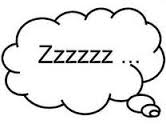 Έχετε κάνει εγγραφή στο eTwinning εδώ και καιρό αλλά δε το πήρατε ποτέ απόφαση να ξεκινήσετε ένα έργο; Εμείς είμαστε εδώ, για να σας παρακινήσουμε να ξεκινήσετε τώρα! Οι εκπαιδευτικοί που έχουν κάνει εγγραφή στο eTwinning μέχρι τις 31.12.2012 και δεν έχουν υλοποιήσει κανένα έργο eTwinning ή έχουν εγγραφεί παλιότερα και δεν έχουν υλοποιήσει κανένα έργο από τις 31.12.2012 και μετά, σας προσκαλούμε να ξεκινήσετε έργο μέσα στις εβδομάδες eTwinning (14.10.2014- 10.11.2014) και να μπείτε σε κλήρωση για να συμμετέχετε σε ένα σεμινάριο eTwinning μέσα στο 2015! Μόλις το έργο σας εγκριθεί, παρακαλούμε συμπληρώστε τη φόρμα ΕΔΩ